Lesson 20 Practice ProblemsDecide whether each number is rational or irrational.Here are the solutions to some quadratic equations. Select all solutions that are rational.Solve each equation. Then, determine if the solutions are rational or irrational.Here is a graph of the equation .Based on the graph, what are the solutions to the equation ?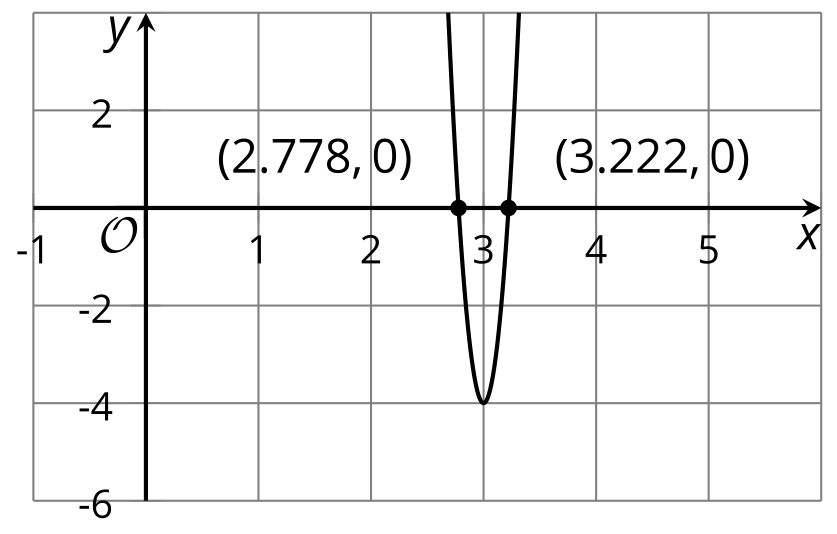 Can you tell whether they are rational or irrational? Explain how you know.Solve the equation using a different method and say whether the solutions are rational or irrational. Explain or show your reasoning.Match each equation to an equivalent equation with a perfect square on one side.(From Unit 7, Lesson 13.)To derive the quadratic formula, we can multiply  by an expression so that the coefficient of  is a perfect square and the coefficient of  is an even number.Which expression, , , or , would you multiply  by to get started deriving the quadratic formula?What does the equation  look like when you multiply both sides by your answer?(From Unit 7, Lesson 19.)Here is a graph that represents .On the same coordinate plane, sketch and label the graph that represents each equation: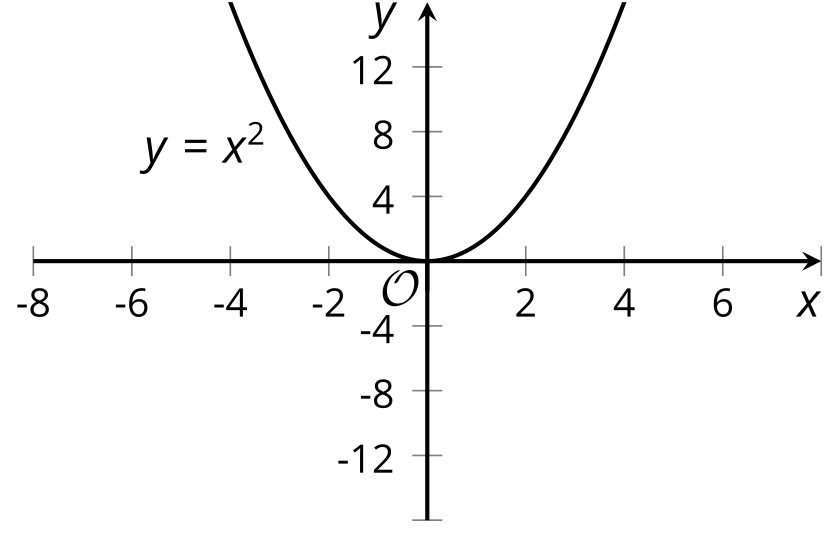 (From Unit 6, Lesson 12.)Which quadratic expression is in vertex form?(From Unit 6, Lesson 15.)Function  is defined by the expression .Evaluate .Explain why  is undefined.Give a possible domain for .(From Unit 4, Lesson 10.)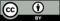 © CC BY 2019 by Illustrative Mathematics®10-3